Рабочая программа на 2016-2017 учебный годк дополнительной общеобразовательной общеразвивающей программе«Радуга»Форма реализации программы – очнаяГод обучения – второйНомер группы – Черноусов РоманВозраст обучающихся: 11 летг. ЕнисейскПояснительная запискаНаправленность: естественнонаучная.Уровень: стартовый.Любое педагогическое воздействие на ребёнка инвалида должно быть не просто педагогическим, а коррекционно-педагогическим, учитывая структуру интеллектуального нарушения. Оно должно быть направлено на создание нормального микросоциального климата.Целью   экологического   образования   является   формирование   экологически грамотной   личности.   Для   такой   личности   свойственно   стремление   к взаимодействию с миром живой природы, которая проявляется в основных сферах:   эстетической,   познавательной,   практической,   природоохранной.   В большей степени их привлекает общение с животными и растениями. Это общение осуществляет следующие функции:- психофизиологическая функция (снятие стресса, нормализация кровяного давления);психотерапевтическая функция (гармонизация межличностного отношения);функцию удовлетворения потребности в компетентности (самооценка);функцию самореализации (значимость для других);эстетическая функция;познавательная функция;функция общения.Проникновение в сущность мотивации поведения приводит к выводу о том, что наличие основных, ведущих мотивов, сформировавшихся прижизненно, не изолирует личность от обстоятельств жизни и не предполагает однообразного поведения ребёнка. В реальности всегда существует целая структура способов, мотивов и операций деятельности. Из всего мира живой природы наиболее эмоционально, ярко, неравнодушно ребёнок воспринимает животных и растения. Изучение и общение с животными и растениями используется в данной программе для эмоционального благополучия ребёнка.Дети с ограниченными возможностями здоровья более или менее беспомощны и зависят от близких. В них глубоко сидит страх собственной беспомощности, он вынуждает быть их послушными, терпеливыми, управляемыми. Мы должны помочь ребёнку противостоять этому страху сознание ценности его жизни, которая будет основана на его решимости, самому принимать доступные решения, выполнять их и отвечать за их последствия.Интеллектуальное развитие протекает на основе изучения окружающего мира, опыте приобретённого ребёнком и под влиянием воспитательных воздействий.   Из   этого   следует   сформировать   у   ребёнка   индивидуально познавательно-творческую трудовую деятельность, имеющую большое значение-, что служит важным фактором, укрепляется социальной значимости в обществе.Адресат программы: Дополнительная образовательная программа предназначена для детей среднего школьного возраста (11 -14 лет). Дети с ограниченными возможностями - это дети, имеющие различные отклонения психического или физического плана, которые обусловливают нарушения общего развития, не позволяющие детям вести полноценную жизнь. Синонимами данного понятия могут выступать следующие определения таких детей: "дети с проблемами", "дети с особыми нуждами", "нетипичные дети", "дети с трудностями в обучении", "аномальные дети", "исключительные дети". Наличие того или иного дефекта (недостатка) не предопределяет неправильного, с точки зрения общества, развития. Занятия, посвященные живой природе, требуют от ребёнка высокого уровня душевной жизни, способности фантазировать, чувствовать, а не только мыслить. В рамках образовательной программы формируется благоприятствующая среда развитию личности и проявлению проектируемых новообразований.Самообучение и саморазвитие включает механизмы внутренней активности, формируют духовную культуру личности.Формы и режим занятий Занятия проводятся индивидуально,  2 раза в неделю по 1 часа в течение года.  Всего в год 72 часа.Структура отдельного занятия, как правило, включает теоретическую и практическую части: заполнение дневников наблюдений, рабочий тетрадей, отработка навыков и умений, театрально-сценической подготовки (мини театр).Цель программы:	формирование системы умений и навыков взаимодействия с животными и растениями, как с природными объектами, через овладение технологиями содержания домашних животных и растений.Ожидаемые результаты освоения программыЛичностные результаты: развитие трудолюбия, ответственности за качество своей деятельности;бережное отношение к природным и хозяйственным ресурсам.формирование организационных умений;формирование умения работать в коллективе;формирование уважения к «чужому труду»;развитие наглядного мышления;воспитание положительных качеств личности;воспитание трудолюбия и настойчивости. развитие этических чувств, доброжелательности и эмоционально-нравственной отзывчивости, понимания и сопереживания чувствам других людей;Предметные результаты:Умение выполнять отдельные и комплексные элементы трудовых операций, несложные виды работ, применяемые в процессе трудовой деятельности;умение использовать в трудовой деятельности различные инструменты, материалы; соблюдать необходимые правила техники безопасности;умение соблюдать технологические процессы, например: выращивание и уход за растениями и животными, при изготовлении изделий из бумаги, ткани, ниток. умение выполнять работу качественно, в установленный промежуток времени, оценивать результаты своего труда.освобождается от многих комплексов, свободно держатся в сложных и ответственных ситуациях.иметь собственную самооценку, оценивать свои возможности в разных областях деятельности.Формы подведения итогов.Проведение тестирований по теории и практике.Выставки.КонкурсыКалендарный учебно-тематический планпо дополнительной общеобразовательной общеразвивающей программе«Радуга»на 2016-2017 учебный годСписок литературы для педагогаАбульханова – Славская К.А.: Стратегия жизни.- М. Мысль 1991г.Аверин В.А.: Психология личности. Учебное пособие. СПб: издательство Михайлов В.А 1999 г.Практикум по психологии  / Под ред. А.И. Щербакова./ – Л. Издательство ЛГПИ им. Герцена 1970. – ч.1. – Практикум по психологии О.П.Елисеев 2е издание ЗАО. Издательский дом «ПИТЕР» 2004 г.Б.А.Брызгалов. Справочник по овощеводству. – Л.: Колос. Ленинградское отделение 1982 г. № 54Б.А. Доспехов. Планирование полевого опыта. – Москва. «Колос» 1972 г. Т.Дятлова. Пернатые друзья // Газета «Наш край» №18 (499) 2009 с 5.В.Ольховик. Баня для черепах // Газета «Наш край» №18 (499) 2009 с 14.В.Ольховик. Канарейкина квартира // Газета «Наш край» №13 (494) 2009 с 1.В.Ольховик. Меню для пестушки // Газета «Наш край» №1 (482) 2009 с 12.Список литературы для детейАкимушкин И.И. Мир животных- М.Молодая гвардия. 1973 г.Андреев В.Н. Кошки – Горький: Пламя. 1989 г.Глазунов М.М. Птицы в уголке живой природы – М. Просвещение. 1974 г.Гусев. Наши питомцы – М. Лесная промышленность. 1986 г.Заболотного Е. Ручные звери – Ленинград: ПМА – Пресс. 1999 г.Залыгин А.Т. Беседы о животноводстве – М. Просвещение. 1986 г.Молис С.А. Книга для чтения по зоологии – М. Просвещение.1981 г.Онегов А.С. Школа юннатов – М. Детская литература. 1986 г.Панорков М.А. Школьные походы в природу – Просвещение.1968 г.Пожарицкая Н. Путешествие к домашним животным – М. Детская литература. 1985 г.Самусенко Е.Г. Друзья нашего дома – Минск: Полыня. 1993 г.Ганс Фрей. Твой аквариум – М. «Кон – К» 1991 г.Ефремов А.В. Аквариум и его обитатели – Н. Кн. Изд-во 1990 г.Каробач К. Содержание рыб и уход за аквариумами. – М. Прометей 1989 г.Кочетов С. Аквариум дома. – М. Планета. 1990 г.Махлин М.Д. Занимательный аквариум. – М.Пищевая промышленность. 1966 г.17.Плонский В.Д.Аквариум от А до Я. – М. Аквариум 1993 г.Сабунаев В. Занимательная зоология. Л. Дет. лит-ра 1976 г.Тахенко В.Ф., Арутюнов Л.Н. Как и чем кормить аквариумных рыбок. М. Книжное обозрение 1991 г.Чише К.Х. Наш аквариум. М. Агропром издательство 1987 г.Е.С. Каратаев и др. Настольная книга овощеводства. М.: Агропромиздат 1990 г. № 288Т. Биггс. Овощные культуры М.: Мир 1986 г. № 200Ю.К. Белика. Овощеводство открытого грунта М.: Колос 1976 - № 325.В.Д. Мегалов. Агротехника против вредителей овощных культур – М., «Колос».В.Д. Мухин. Справочник овощевода – любителя – М.: Московская правда, 1991г. № 95.Библиотека профессора Флинта. Животные тропического леса. - М.: Эгмонт Россия ЛДТ, 2001.Энциклопедии серии «Обо все на свете»: растения; птицы; комнатные растения; животные; насекомые; динозавры; рыбы; человек; Земля. -Лондон: Дорлинг Киндерс.Ссылки на Интернет-ресурсыwww.zoorus.ruWWW.AST.RU МУНИЦИПАЛЬНОЕ АВТОНОМНОЕ ОБРАЗОВАТЕЛЬНОЕ УЧРЕЖДЕНИЕДОПОЛНИТЕЛЬНОГО ОБРАЗОВАНИЯ ДЕТЕЙ«ЦЕНТР ДОПОЛНИТЕЛЬНОГО ОБРАЗОВАНИЯ»г. ЕНИСЕЙСКА КРАСНОЯРСКОГО КРАЯ(МАОУ ДОД ЦДО)Рекомендована решениемметодического советаМАОУ ДОД ЦДОот 15.09.2016 г.Протокол №2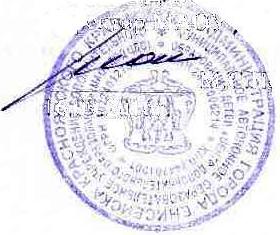 УТВЕРЖДАЮДиректор МАОУ ДОД ЦДО____________ М.С.Пожога16.09.2016г.Составитель:Дозморова Н.В.,педагог дополнительного образования МАОУ ДОД ЦДО№ п/пДата проведенияТема занятияКоличество часовМесто проведения Форма занятияФорма контроляПримечание102.09Вводное занятие.Цели и задачи. Вопросы.Игра2На домуБеседаИграВопросы209.09Многообразие овощных растенийЗначение, применение, видовой составРабота с фотографиями, рисунками2На домуНа домуБеседаПрактическая работаВопросы316.09История  овощеводства2На домуБеседаВопросы422.09Требование овощных растений к условиям  внешней средыОтношение к температуре, к свету.    Отношение к      почве, влаге2На домуБеседаВопросы530.09Группировка овощных растений2На домуБеседаВопросы607.10Составление биологического паспорта  овощей2На домуПрактическая работа714.10Луковичные овощныеЛуковичные растения, их значение для человека2На домуБеседаВопросы821.10Строение  лука2На домуБеседаВопросы928.10Видовой состав луковичныхРазгадывание кроссвордов«Овощи»2На домуБеседаПрактическая работаВопросы1004.11Поделка «Овощи»2На домуПрактическая работаНаблюдение1111.11Капустные овощные растенияКапустные овощныерастения, их значение для человека2На домуБеседаВопросы1218.11Строение капусты2На домуБеседаВопросы1325.11Видовой состав капусты2На домуБеседаВопросы1402.12Угадай загадки «Овощи»2На домуПрактическая работазагадки «Овощи»1509.12Поделка «Овощи»2На домуПрактическая работаНаблюдение1616.12Тыквенные  овощные растения.Тыквенные овощныерастения, их значение для человека2На домуБеседаВопросы1723.12Строение  тыквенных2На дому      БеседаВопросы1813.01 2017Видовой состав тыквенных2На дому      БеседаВопросы1920.01Разгадай кроссворд« Тыква»2На домуПрактическая работакроссворд2027.01Поделка «Овощи»2На домуПрактическая работаНаблюдение2103.02Пасленовые овощные растенияПасленовые овощн.растения, их значение для человека2На домуБеседаВопросы2210.02Строение  пасленовых2На домуБеседаВопросы2317.02Видовой составпасленовых2На дому БеседаВопросы2424.02Угадай загадки, «Овощи»2На дому загадки     загадки2503.03Поделка «Овощи»2На домуПрактическая работаВыполнение практич работы.2610.03Корнеплодные овощные растения. Корнеплодные овощные растении ярастения, их значение для человека2На домуБеседаВопросы2717.03Строение  корнеплодных2На дому     БеседаВопросы2824.03Видовой состав корнеплодных2На дому     БеседаВопросы2907.04Кроссворд, филфорды,«Овощи»2На домуПрактическая работаКроссворд3014.04Поделка «Овощи»2На домуПрактическая работаНаблюдение3121.04Зелено-пряные овощн.растения, их значение для человека2На домуБеседаВопросы3228.04Дикорастущие овощн.Дикорастущие овощнрастения, их значение для человека2На домуБеседаВопросы3305.05Садово-огородный инструмент и его  назначение.2На домуБеседаВопросы343512.0519.05Проектирование овощного дизайнаПроектирование овощного дизайна22На домуНа домуПрактическая работаПрактическая работаВыполнение практической работы.Выполнение практической работы.3626.05Итоговое занятие2На домуКонтрольные вопросыКонтрольные вопросы